Napomena: Podatke iz tablice Ministarstvo ažurira kvartalno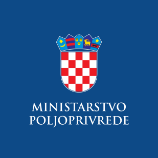 Evidencija izdanih Potvrda o sukladnosti proizvoda sa Specifikacijom proizvoda- sukladno članku 95. stavku 7. Zakona o poljoprivredi („Narodne novine“, br. 118/18., 42/20., 127/20. – Odluka USRH i 52/21. ) i članku 24. Pravilnika o zaštićenim oznakama izvornosti, zaštićenim oznakama zemljopisnog podrijetla i zajamčeno tradicionalnim specijalitetima poljoprivrednih i prehrambenih proizvoda i neobveznom izrazu kvalitete „planinski proizvod“ („Narodne novine“, br. 38/2019.)  SLAVONSKI MEDzaštićena oznaka izvornosti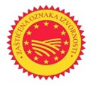 SLAVONSKI MEDzaštićena oznaka izvornostiNaziv i adresa subjekta u poslovanju s hranom koji je korisnik oznakeRazdoblje valjanosti Potvrde o sukladnostiOPG KUZMANOVIĆ, Danijel KuzmanovićIvana Gorana Kovačića 5832 100 VINKOVCI19. 09. 2022.– 18. 09. 2023.OPG MIHAEL KLAIČ, Mihael Klaić,Baruna Trenka 77NOVA GRADIŠKA 23. 12. 2022. – 22.12. 2023.